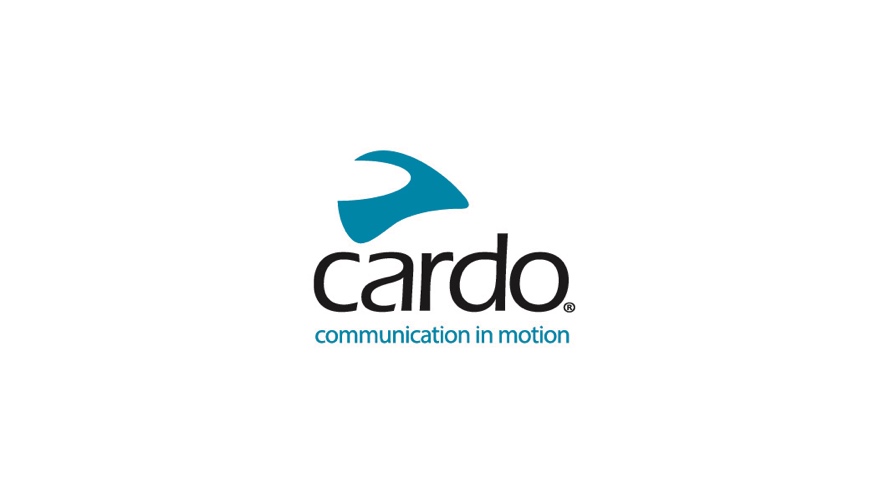 KTM PACKTALK EDGECardo Systems ve KTM güçlerini Packtalk Edge’in özel bir versiyonu’nu çıkartmak adına birleştirdi. KTM PACKTALK EDGE kompak,hafif ve ileri teknoloji ile harika bir uyum içinde.KTM SÜRÜCÜLERİ BU GÜCÜ ELLERİNİN ALTINDA HİSSEDECEKTİR. KTM PACKTALK EDGE, sürücüler için sınıfının en iyi mobil iletişim ve bağlantı birimidir. KTM ve Cardo Systems arasındaki uyum, KTM PACKTALK EDGE'nin farklı KTM renk ve grafiğinin yanı sıra birçok başka özellik ile birlikte geldiği anlamına gelir. Bluetooth ünitesi su, toz ve çamur geçirmezdir ve tüm kasklara ince ve antensiz ünitenin evrensel uyumunu sunan benzersiz bir manyetik “Hava montajı” ile birlikte gelir. KTM PACKTALK EDGE'nin kullanımı, herhangi bir KTM modeli kadar kolaydır.DMC Yazılımı, SİNYALİ 8 Km menzil içinde(Sürücüden sürücüye 1.6 Km) 15 kişiye kadar kesintisiz bir iletişim sağlamakta.PACKTALK EDGE 13 SAAT’E KADAR KONUŞMA, USB-C VE HIZLI ŞARJI STANDART OLARAK SUNMAKTA.20 DAKİKALIK BİR ŞARJ KULLANICIYA 2 SAATLİK KONUŞMA SÜRESİ, 2 SAATLİK ŞARJ ARDINDAN İSE BATARYA DOLMAKTA VE TÜM KTM TFT EKRANLAR İLE UYUMLU BİR YAPI SUNMAKTA.CARDO CONNECT UYGULAMASI ÜZERİNDEN YAPILAN KABLOSUZ GÜNCELLEMELER.KABLOSUZ GÜNCELLEME VE WİFİ ADAPTÖRÜNE İHTİYAÇ DUYMAKSIZIN KTM PACKTALK EDGE CİHAZINIZIN EN SON GÜNCELLEMEYE SAHİP OLMASINI SAĞLAMAKTA.Cardo Sytems İş Geliştirme departmanında olan SHACKAR HARARİ şöyle demekte: “En gelişmiş PACKTALK EDGE KTM cihazını KTM ile birleşerek sunmak büyük bir onur.Bir sürücü olarak turuncu bir renkte bir motosiklet gördüğünüzde, onun hemen bir KTM olduğunu anlarsınız.Geniş ürün yelpazesinin yanı sıra, artık sürücüler marka değerlerini iletişim cihazlarına kadar ifade edebiliyor.KTM Genel Pazarlama sorumlusu Federico Valentini: “Cardo ile olan iş ortaklığımız bizim için önemli olan 2 şeyi kutlamamızı sağladı.İlk olarak,KTM sürücülerinin sürüş deneyimlerini en üst düzeye çıkarmak için ileri teknolojiyle donatmaktır ve Cardo’nun bunu başarmak için en iyi ortaklardan biri olduğunu biliyoruz.KTM PACKTALK EDGE, KTM DUKE veya KTM ADVENTURE ile herhangi bir ortak seyahatte gerçekten fark yaratmaya yardımcı olacak ha9ika bir cihaz.İkincisi ise KTM ile herhangi bir yolculuğun olabildiğince eğlenceli, heyecan verici ve unutulmaz olmasını sağlamaktır.Bu aktiviteyi arkadaşlarınızla yapmanız ise KTM PACKTALK EDGE’in  oldukça vazgeçilmez olmasını sağlamakta.KTM VE CARDO PACKTALK EDGE İLE İLGİLİ BİLGİLERÖzel versiyon KTM PACKTALK EDGE cihazı PACKTALK EDGE ÜZERİNE KURULMUŞTUR.Herhangi bir kaska manyetik bir "Hava Montajı" sistemi ile bağlı su geçirmez, toz geçirmez, çamur geçirmez dış ünite.Yüksek performanslı JBL kulaklıkları ve sesli komut özelliğine sahip Bluetooth cihazı.8 Km menzilde 15 kişiye kadar bağlantı.2 saatlik full şarj ile 13 saat konuşma süresi.Üreticinin kullanım kılavuzunda makinenizin kapasitesine göz atın.Doğal sesli komut limitleri bulunabilir.Cardo HakkındaCardo Systems motosiklet sürücüleri için dizayn,geliştirme, kablosuz iletişim ve eğlence sistemi adına çalışmakta.2004’te kuruluşundan beri Bluetooth motosiklet iletişim sistemleri alanında bir çok öncü inovasyonlara imza attı.Şirketin ürünleri,şuanda 100’ü geçik ülkede satışta bulunmakta.Basın içinCardo Systems hakkında daha fazla bilgiye ve yüksek çözünürlüklü fotoğraflara ulaşmak için Lütfen press@cardosystems.media mail adresi ile iletişime geçin.    www.cardosystems.com